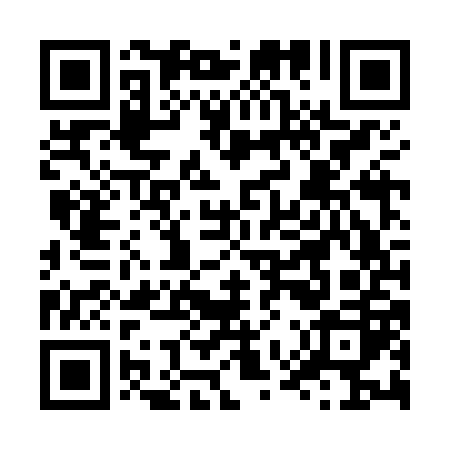 Ramadan times for Jakotpuszta, HungaryMon 11 Mar 2024 - Wed 10 Apr 2024High Latitude Method: Midnight RulePrayer Calculation Method: Muslim World LeagueAsar Calculation Method: HanafiPrayer times provided by https://www.salahtimes.comDateDayFajrSuhurSunriseDhuhrAsrIftarMaghribIsha11Mon4:204:206:0311:523:515:425:427:2012Tue4:174:176:0111:523:525:445:447:2113Wed4:154:155:5911:523:535:455:457:2314Thu4:134:135:5711:513:545:475:477:2415Fri4:114:115:5511:513:565:485:487:2616Sat4:094:095:5311:513:575:505:507:2817Sun4:074:075:5111:503:585:515:517:2918Mon4:044:045:4911:503:595:535:537:3119Tue4:024:025:4711:504:005:545:547:3220Wed4:004:005:4511:504:015:565:567:3421Thu3:583:585:4311:494:025:575:577:3622Fri3:553:555:4111:494:045:585:587:3723Sat3:533:535:3811:494:056:006:007:3924Sun3:513:515:3611:484:066:016:017:4125Mon3:483:485:3411:484:076:036:037:4226Tue3:463:465:3211:484:086:046:047:4427Wed3:443:445:3011:484:096:066:067:4628Thu3:413:415:2811:474:106:076:077:4829Fri3:393:395:2611:474:116:086:087:4930Sat3:363:365:2411:474:126:106:107:5131Sun4:344:346:2212:465:137:117:118:531Mon4:324:326:2012:465:147:137:138:552Tue4:294:296:1812:465:157:147:148:573Wed4:274:276:1612:455:167:167:168:584Thu4:244:246:1412:455:177:177:179:005Fri4:224:226:1212:455:187:197:199:026Sat4:194:196:1012:455:197:207:209:047Sun4:174:176:0812:445:207:217:219:068Mon4:144:146:0612:445:217:237:239:089Tue4:124:126:0412:445:227:247:249:1010Wed4:094:096:0212:435:237:267:269:12